POSLIKAVE PANJSKIH KONČNICAPanjska končnica je poslikana deščica, ki zapira čebelji panj. Vendar je v Sloveniji njen pomen prerasel v pravo ljudsko umetnost. Nastala je na Gorenjskem in slovenskem Koroškem, od tam pa se je razširila po ozemlju celotne Slovenije.https://sl.wikipedia.org/wiki/Panjska_kon%C4%8Dnica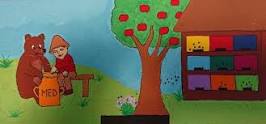 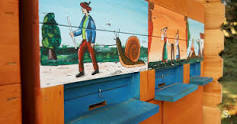 Vabim vse učence OŠ Pivka, da skupaj z risanjem lažje premagamo ukrepe, ki so sprejeti zaradi preprečevanja širjenja korona virusa in koristno porabimo čas podaljšanih počitnic.Priporočljivo je, da so panjske končnice narisane na leseni deščici dimenzije 28 x 13 x 1,5 cm, v kolikor to ni mogoče, pa se jih lahko ustvari tudi na drugih materialih, a naj bodo izdelki enakih dimenzij. Poleg vseh tradicionalnih motivov, ki so upodobljeni na klasičnih panjskih končnicah je priporočljivo, da se narišejo motivi povezani s pomenom čebel. Lahko pa rišete na katerokoli temo, tudi korona ukrepi. Pri tem uporabite svojo domišljijo, izvirnost  in izpovednost.Najboljši prispevki bodo nagrajeni !Lep pozdrav vsem. Učiteljica TIT Mateja Mezgec Pirjevec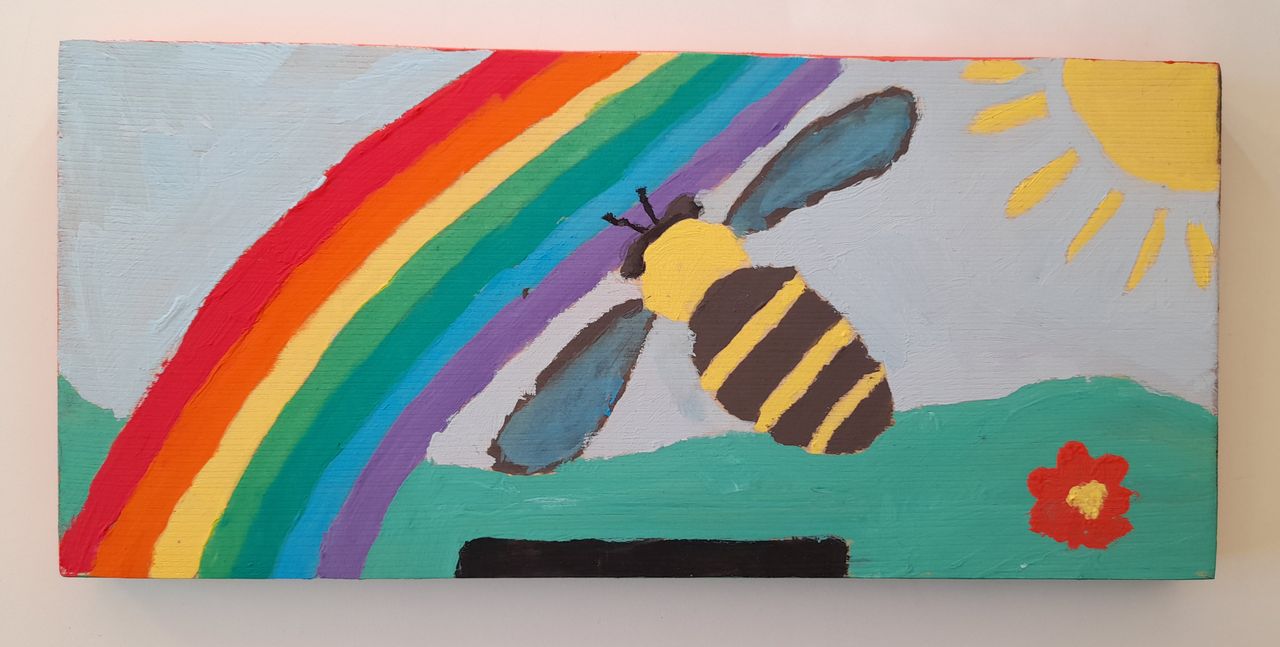 Dominik Uršič, 4.a